Local data council agenda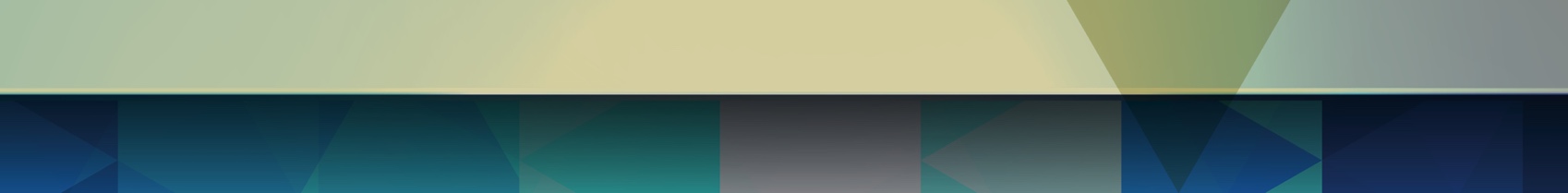 AgendaApologiesAdditional agenda itemsConfirm previous minutesReview of previous actionsCCDM implementationCCDM monitoringProjects Other businessMeeting administrationMeeting administrationDate:Time:Location:Location:Teleconference number:Teleconference number:Documents:Documents:ItemsPresenterTime allowedCore data setProgress against work planCommunicationPartnership feedbackFTE calculationProgress against work planCommunicationPartnership feedbackWork analysisProgress against work planCommunicationPartnership feedbackVariance response managementProgress against work plan CommunicationPartnership feedbackItemsPresenterTime allowedPatient acuityProgress against work planReview of measuresCommunicationPartnership feedbackQuality patient careReview of measuresCommunicationPartnership feedbackQuality work environmentReview of measuresCommunicationPartnership feedbackBest use of health resourcesReview of measuresCommunicationPartnership feedbackItemPresenterTime allowedCurrent projects Upcoming projects (e.g. patient management information, roster, TrendCare upgrades, Health and Disability Sector Standards, integrated care plans)Impact on wardItemPresenterTime allowed8.1 Education (e.g. partnership, FTE calculation, core data set)